MOCIÓN QUE PRESENTA MANUEL TORRES, CONCEJAL DEL GRUPO MUNICIPAL SOCIALISTA, SOBRE LA PLAZA DE LA ESTRELLAExposición de MotivosLa Plaza de la Estrella de Santa Lucía se remodeló en el año 2019 con el lamentablemente perdido proyecto de los Presupuestos Participativos.Los vecinos eligieron cómo querían que se remodelara este espacio para dotarlo de vida y recuperar el fin social con el que se creó, ser un lugar de convivencia y encuentro para los residentes del barrio.Sin embargo, la falta de mantenimiento y conservación a la que el Gobierno de Noelia Arroyo somete a nuestros barrios y diputaciones ha provocado el deterioro de estas instalaciones.Actualmente,  el muro de los “Te quiero” está totalmente destrozado, al igual que la mayoría del mobiliario urbano, por no hablar de las zonas verdes, que ya prácticamente ni existen.Por todo lo expuesto, presentamos al Pleno del Excmo. Ayuntamiento de Cartagena para su debate y aprobación la siguiente MOCIÓN:Que el Pleno del Excmo. Ayuntamiento de Cartagena inste al Gobierno local a la remodelación integral de la plaza de la Estrella.Cartagena, a 26 de diciembre de 2023Pedro Contreras Fernández		                         	Manuel Torres GarcíaPortavoz del Grupo Municipal Socialista                Concejal del Grupo Municipal Socialista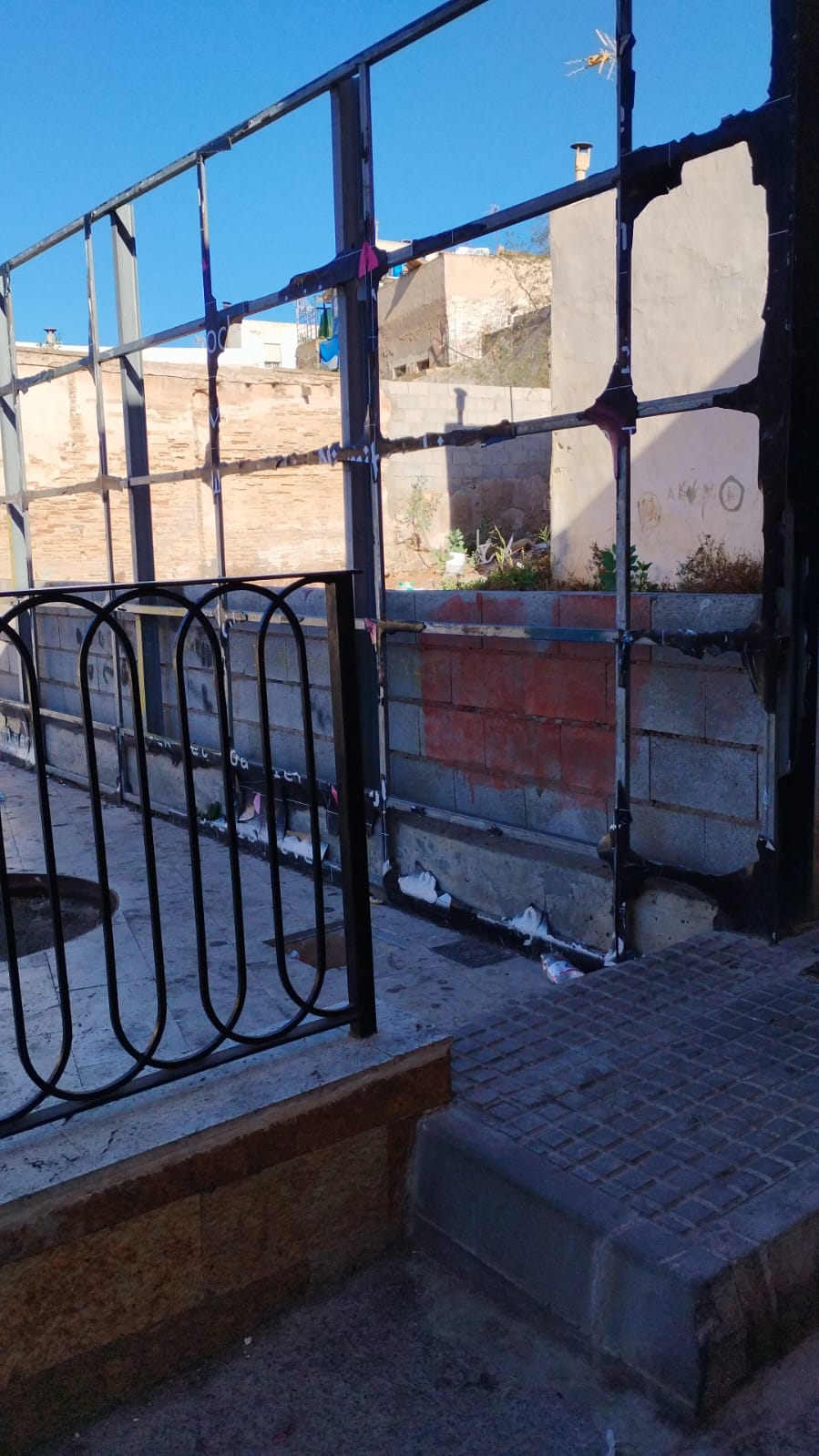 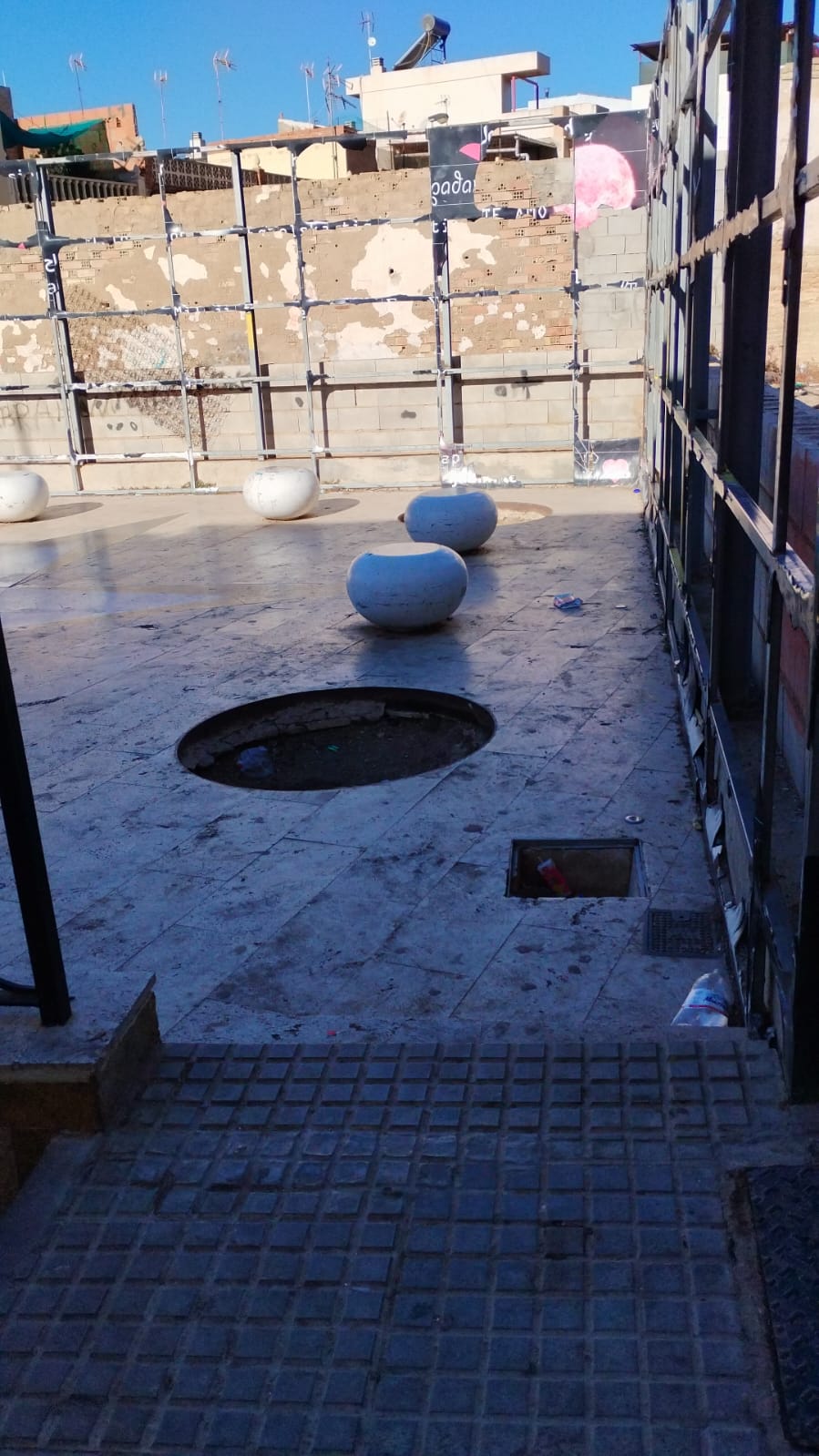 